LETNÝ PRIMESTSKÝ TÁBOR V CVČ PRIMA16.7-20.7.2018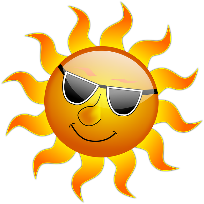 Program:Pondelok (16.7.2018)                                   Utorok (17.7.2018)Deň lesov                                                   Pirátsky deň7:00-8:00-príchod do CVČ                                          7:00-8:00- príchod do CVČ    8:00-8:30- spoločné raňajky                                       8:00-8:30-spoločné raňajky 8:30-10:30- ukážka knihy, hry ,diskusia                     8:30-11:30-hra na pirátov10:30-12:00- prechádzka na Bačov vrch                   11:30-12:30-obed12:00-13:00- obed                                                      12:30-14:00-aktivity v parku13:00-15:00- vytvárame herbár                                  14:00-15:00- relaxStreda (18.7.2018):                                     Štvrtok (19.7.2018)Deň námorníkov                                           Spoznávame okolie7:00-8:00-príchod do CVČ                                         7:00-8:00- príchod do CVČ8:00-8:30-spoločné raňajky                                        8:00-8:30- spoločné raňajky8:30-10:00-hádanky,súťaže                                        8:30-10:00 vytvárame talizmany 10:00-11:30-návšteva plavárne                                  10:00-12:00 prechádzka na Líščí vrch11:30-12:30-obed                                                       12:00-13:00-obed12:30-15:00- aktivity na dvore                                     12:00-13:00-aktivity na dvore, relaxPiatok (20.7.2018)Z rozprávky do rozprávky7:00-8:00-príchod do CVČ                                          13:00-15:00-Spoločná práca8:00-8:30- spoločné raňajky 8:30-10:00-vyrábame maňušky10:00-12:00-návšteva mestskej knižnice12:00-13:00-obed